Members of ParliamentIf you live outside of Birmingham you can find your local MP at http://www.theyworkforyou.com/Gisela Stuart MPEdgbaston (Labour)I hold regular Advice Bureaux where you can visit me or you can contact me as detailed below:-Gisela Stuart MP House of Commons 
Westminster 
London 
UK 
SW1A 0AA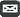  stuartg@parliament.uk 
 http://www.giselastuartmp.co.uk 

 (0121) 454 5430 
 (0121) 454 3167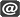 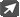 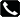 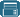 Jack Dromey MPErdington (Labour)I hold regular Advice Bureaux where you can visit me or you can contact me as detailed below:-Jack Dromey MP House of Commons 
Westminster 
London 
UK 
SW1A 0AA jack.dromey.mp@parliament.uk 

 (0121) 350 6077. Roger Godsiff MPHall Green (Labour)I hold regular Advice Bureaux where you can visit me or you can contact me as detailed below:-Roger Godsiff MP House of Commons 
Westminster 
London 
UK 
SW1A 0AA novellm@parliament.uk 

 07889 650544 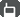 Liam Byrne MPHodge Hill (Labour)I hold regular Advice Bureaux where you can visit me or you can contact me as detailed below:-Liam Byrne MP House of Commons 
Westminster 
London 
UK 
SW1A 0AA byrnel@parliament.uk 

 (0121) 789 7287 Shabana Mahmood MPLadywood (Labour)I hold regular Advice Bureaux where you can visit me or you can contact me as detailed below:-Shabana Mahmood MP House of Commons 
Westminster 
London 
UK 
SW1A 0AA shabana.mahmood.mp@parliament.uk 
 http://www.shabanamahmood.org 

 (0121) 551 2869 (Constituency Office) Richard Burden MPNorthfield (Labour)I hold regular Advice Bureaux where you can visit me or you can contact me as detailed below:-Richard Burden MP House of Commons 
Westminster 
London 
UK 
SW1A 0AA burdenr@parliament.uk 
 http://www.richardburden.com 

 (0121) 477 7746 Khalid Mahmood MPPerry Barr (Labour)I hold regular Advice Bureaux where you can visit me or you can contact me as detailed below:-Khalid Mahmood MP House of Commons 
Westminster 
London 
UK 
SW1A 0AA mahmoodk@parliament.uk 
 http://www.khalidmahmoodmp.co.uk 

 (0121) 356 8268/8278 Steve McCabe MPSelly Oak (Labour)I hold regular Advice Bureaux where you can visit me or you can contact me as detailed below:-Steve McCabe MP House of Commons 
Westminster 
London 
UK 
SW1A 0AA mccabes@parliament.uk 
 http://www.stevemccabe-mp.org.uk 

 (0121) 443 3878 Andrew Mitchell MPSutton Coldfield (Conservative)I hold regular Advice Bureaux where you can visit me or you can contact me as detailed below:-Andrew Mitchell MP House of Commons 
Westminster 
London 
UK 
SW1A 0AA andrewmitchellmp@parliament.uk 

 (0121) 354 2229 John Hemming MPYardley (Liberal Democrat)I hold regular Advice Bureaux where you can visit me or you can contact me as detailed below:-John Hemming MP House of Commons 
Westminster 
London 
UK 
SW1A 0AA hemmingj@parliament.uk 
 http://www.john.hemming.name 

 (0121) 722 3417 